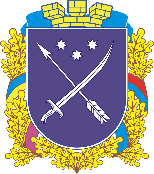 КОМУНАЛЬНЕ ПІДПРИЄМСТВО «МУНІЦИПАЛЬНЕ ЖИТЛО» дніпровськОЇ  міськОЇ  радИЗвіт Комунального підприємства «Муніципальне  Житло» Дніпровської міської ради про стан роботи зі зверненнями громадян за 2023 рікВідповідно до вимог закону України «Про звернення громадян», Указу президента України від 07.02.2008 №109/2008 «Про першочергові заходи щодо забезпечення реалізації та гарантування конституційного права на звернення до органів державної влади та органів місцевого самоврядування»,  фахівцями Комунального Підприємства «Муніципальне Житло» Дніпровської міської ради постійно проводиться робота щодо опрацювання звернень громадян.За 2023 рік було розглянуто 7 звернень громадян. Всі стосувалися роз’яснень щодо участі у  міській програмі «Муніципальне житло м. Дніпра» на 2021-2025.Всім громадянам, які звертались до Комунального Підприємства «Муніципальне Житло» Дніпровської міської ради надані повні, обґрунтовані відповіді з посиланням на діючі нормативно-правові документи в строки відповідно до статті 20 Закону України «Про звернення громадян».Робота зі зверненнями громадян постійно перебуває на контролі директора Комунального Підприємства «Муніципальне Житло» Дніпровської міської.